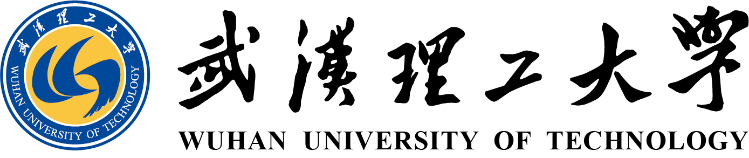 武汉理工大学2018-2019学年信息公开工作年度报告武汉理工大学2019年10月武汉理工大学2018-2019学年信息公开工作年度报告本年度报告根据教育部《高等学校信息公开办法》（教育部令第29号）、《教育部关于公布<高等学校信息公开事项清单>的通知》（教办函〔2014〕23号）及《武汉理工大学信息公开办法》（校办字〔2014〕19号）的规定，按照《教育部办公厅关于做好2019年高校信息公开年度报告工作的通知》要求，由武汉理工大学信息公开工作领导小组办公室编制。全文内容包括概述，主动公开情况，依申请公开和不予公开情况，对信息公开的评议情况，因学校信息公开工作受到举报、复议、诉讼的情况，问题和改进措施，其他需要报告的事项，以及清单事项公开情况表等部分。本年度报告中所列统计数据的时间为2018年9月1日至2019年8月31日。一、概述2018-2019学年度，学校坚持以习近平新时代中国特色社会主义思想为指导，全面贯彻党的十九大精神，深入贯彻全国教育大会精神，按照党中央、国务院关于政务公开工作的决策部署和教育部推进教育公开的总体安排，继续坚持“以公开为常态、不公开为例外”的原则，进一步推进信息公开标准化和规范化建设，完善信息公开工作体制机制，着力加强学校二级单位信息公开工作，提高信息公开工作实效，助力学校全面综合改革和“双一流”建设。（一）进一步推动清单落实，加强重点领域信息公开学校大力推进师生关心的重要领域信息公开，继续加大招生、财务、教学质量等重点领域信息公开工作，主动接受外部监督。在招生信息公开方面，学校通过信息公开网以及本科生、研究生等招生信息发布平台，保证学校各类招生简章、招生计划和招收保送生、高水平运动员和艺术特长生等特殊类型招生办法信息发布的权威性、准确性和及时性。在财务信息公开方面，除正常财务指标数据以外还配以情况说明和名词解释，细化至项级科目，主动公开决算单位构成，对预决算报表进行了详细说明。（二）进一步完善信息公开平台，提高教育工作透明度按照《武汉理工大学信息公开办法》和《武汉理工大学二级单位信息公开实施细则（试行）》的相关规定，继续实行“信息员负责制”，强化二级单位信息公开力度，有力保障信息公开工作的稳定有序开展。从制度基础、队伍保障、平台建设等多方面确保了学校和二级单位两个层面推进学校信息公开工作，使师生能够更及时了解到关系切身利益的通知公告等信息，有效拓展了信息公开的广度和深度。（三）主动回应师生关切，创新信息公开发布形式充分发挥校长信箱、校领导接待日等平台收集渠道的作用，完善师生意见建议公开回复和督查反馈制度，及时掌握学校师生最为关切的信息内容，进一步提升信息公开工作水平，有力地将学校信息公开作为依法治校的重要内容、维护师生员工合法权益的有效措施。注重创新信息公开发布形式，利用各类新媒体信息发布渠道，通过原创长图漫画、校园歌曲MV、宣传片等学习喜闻乐见的媒体形式发布学校师生关心的重要内容，实现信息公开的创新性、互动性，提升信息公开受众用户体验。二、主动公开情况2018-2019学年，学校通过网站、官方微博、微信、移动客户端、校报、广播、电视、年鉴、学校年度报告等多种方式向学校师生员工及社会公开学校信息。（一）通过网站公开信息情况学校积极发挥信息公开网在信息公开工作中的主渠道作用，针对校内师生，在校园网醒目位置设置链接；针对社会公众，在学校门户网站显著位置设置链接。本学年通过信息公开网、校园网等主动公开信息16211条，涉及招生考试、财务管理、资产管理、干部人事与人才工作、教学管理及质量、学生管理服务、科研管理、学风建设信息、学位学科信息、对外交流与合作等12个大类信息（具体链接见附件）。学校通过校园网发布学校各类规章制度、党政文件、会议纪要、通知公告、部门新闻、学术讲座等信息共计15377条，通过新闻经纬网发布各类新闻信息共计645条。（二）通过新媒体公开信息情况学校充分利用校园网、微博、微信、移动客户端等新媒体信息平台，以图、文、影、音等多种形式发布学校新闻动态、广大师生校友关注的热点话题、实时资讯以及校园生活等方面的信息。学校新闻网发布综合新闻稿件448篇，媒体理工稿件147篇；学校官方微博（新浪）发布信息32条，总阅读量322.1万，粉丝总数达17.7万人；学校官方微信公众号发布信息268条，总浏览量181万余人次，粉丝人数达12.9万人；学校官方抖音发布短视频21条，总阅读量45万，关注人数0.32万人。武汉理工大学团委公众号阅读量4000以上的推文达95篇，原创长图推送7篇，其中原创长图漫画《妈，我今晚出去，不在家吃饭了啊》被共青团中央、学校共青团等40余个微信公众平台转发，全网总阅读量30余万；原创并发布校园歌曲MV《我和我的祖国》《逐梦青春》《志愿青春》《完美假期修炼手册》《好想你》《十年》《志愿青春》等被中国青年志愿者、学校共青团、中华全国学联、青春湖北等40余个官方平台转载，全网总播放量50余万；原创并发布武汉理工宣传短视频《武汉理工，成就你的每一个选择》，全网播放量达4.9万；发布10期“青年大学习”网上主题团课系列短视频《理好，新青年》，全网播放量达14万。新媒体以其获取便捷、使用灵活、内容丰富的特点已成为师生、公众、校友了解、获取学校信息的重要平台，通过新媒体发布学校信息已成为学校信息公开工作新常态。（三）通过其他媒介公开信息情况学校面向全校师生员工发行《武汉理工大学报》正刊21期、增刊2期，发布学校重要新闻信息418篇、图片155幅。广播台编辑制作节目145期，合计录音820小时以上，播出国际国内和校园新闻3500多条。电视台拍摄、制作完成理工新闻38期，播出新闻信息280余条。通过校属电子显示屏发布各类宣传资料等40多条次。在主流媒体对外宣传稿件共计425篇，其中中央省市主流权威媒体上推出有影响的宣传报道209篇。（四）重点领域信息公开情况1.招生信息公开情况（1）及时公开招生简章。在本科生和研究生招生工作中，学校通过多渠道多形式向社会公开学校招生章程和招生计划。本科招生章程内容包括学校基本办学情况、学历学位证书发放情况、招生计划编制原则、专业录取原则等；特殊类型招生简章内容包括外语类保送生、高水平运动队、自主招生、高校专项、艺术类专业、香港地区免试生、台湾地区免试生等招生类型的报考条件、选拔程序、考核方式及录取规则等。2019年共公布招生章程及各类招生简章8份。在研究生招生工作中，学校在信息公开网、研究生院网站“招生工作”栏发布《武汉理工大学2019年攻读硕士学位研究生招生简章》、《武汉理工大学2019年攻读博士学位研究生招生简章》，详细公开了包括招生规定、招生专业目录、拟招生人数、考试科目、招生学院办公电话等各类信息。（2）及时公开招生计划。本科生招生计划公开内容包括分省分专业招生来源计划、特殊类型招生计划及预留计划使用原则等，招生计划经教育部及各省级招生考试机构审核后，在学校信息公开网和本科招生网对外公布。 （3）及时公开特殊类型考生资格。学校外语类保送生、高水平运动队、自主招生、高校专项、香港地区免试生、台湾地区免试生等特殊类型招生的报名初审合格名单和入选资格名单均在教育部阳光高考信息平台、学校信息公开网和本科招生网对外公布，内容包括考生资格条件、测试项目、测试结果、测试合格标准、录取优惠分值等相关信息。（4）及时公开招生录取结果。在研究生招生录取工作期间，学校通过信息公开网、研究生院网站和各学院网站公开研究生初试成绩查询、复试录取办法及工作安排、复试成绩、拟录取研究生名单等信息，及时公示、公开研究生招生考核成绩及拟录取名单。在本科生招生录取工作期间，学校本科招生网实时动态公布分省分类别录取分数线，同时开通高考录取结果查询专栏，方便考生第一时间查询录取情况。（5）及时公开招生咨询和申述渠道。学校招生咨询及考生申诉渠道等相关信息均在学校招生章程、招生简章、信息公开网、本科招生网及学校招生宣传材料中公开。招生录取期间，开通20部招生咨询电话，安排专人接待考生及家长来电来访，共接听考生及家长来电22000余个，累计通话时长690余小时。2.财务信息公开情况（1）教育收费信息公开情况。学校在招生简章、学校信息公开网、财务部门网站、校园网“价格服务进校园”栏目及财务部门告示栏向师生及社会公众公开收费项目、收费标准、收费依据及收费投诉方式，发布《关于公布武汉理工大学2019年新生学费及住宿费标准的通知》、《武汉理工大学2019学年收费目录清单》，对各级各类学生的收费项目、收费标准以及学校各类服务性收费项目及标准均作出了详细说明。（2）预算、决算信息公开情况。在教育部预算、决算批复下达后，学校及时在信息公开网向社会公开《武汉理工大学 2019年度中央部门预算》和《武汉理工大学2018年度部门决算》，包括 2019年收支预算总表、2019年收入预算表、 2019年支出预算表、2019年财政拨款支出预算表、2018 年 收支决算总表、2018年收入决算表、2018年支出决算表、 2018年财政拨款支出决算表，内容涵盖财政拨款、事业收入、 其他收入等收入预决算信息及教务、科学技术、住房保障等 支出预决算信息，并公开细化至项级科目。同时，为了便于 社会公众读懂学校财务预决算信息，学校还主动公开了决算单位构成，对预决算报表进行了详细说明，并对支出功能分 类科目、收入科目、支出科目等名词进行了解释。在学校教代会上，财务部门向全体代表作学校财务工作报告，报告上一年度学校财务决算和本年度财政预算执行情况、收支情况及学校财务状况等信息，接受教职工监督。（3）受捐赠财产信息公开情况。学校出台《武汉理工大学接受捐赠管理办法》，并在信息公开网和教育发展基金会网站公布，该办法对捐赠组织机构和职责、捐赠项目设立和管理、捐赠资金使用、募捐奖励等均作出了明确规定。同时，学校还在信息公开网和教育发展基金网公布捐赠联系方式和途径，每月定期公开接受捐赠的财产信息，并细化至捐赠单位和金额。（4）其他财务信息公开情况。为便于广大师生及时了解财务有关信息，学校不仅在信息公开网、财务处网站公开有关财经政策及校内规章制度，还建立了“武汉理工大学财务处”微信公众号，适时公布财务最新动态，方便师生随时查询个人到款、报销、工资、项目明细、其他收入情况。三、依申请公开和不予公开情况2018-2019学年，学校共收到师生员工和社会公众信息公开申请1项，已全部按时答复申请人。四、对信息公开的评议情况学校通过健全的信息公开工作体系、畅通的信息公开渠道和不断充实的信息公开内容，保障了学校师生员工和社会公众对学校的知情权，师生员工和社会公众对学校已公开信息表示满意和认可，评议良好。五、因学校信息公开工作受到举报、复议、诉讼的情况2018-2019学年，学校没有因信息公开工作受到举报、复议、诉讼的情况。六、存在的问题和改进措施（一）学校各二级单位信息公开工作专业化、规范化水平有待提升。加强学习研究，向其他高校学习借鉴好的工作经验，组织开展培训和宣传，提升二级单位信息公开意识和专业化水平。（二）信息公开工作监督检查力度有待加强，尤其是重点公开事项。加大对信息公开工作的监督检查力度，提高对信息公开工作的检查频率；进一步完善考核制度，对于广大师生和社会公众较为关注的重点事项，开展个性化督办，以进一步提升重点事项的公开时效。七、其他需要报告的事项本报告的电子版可在武汉理工大学信息公开网“信息公开年报”栏（http://xxgk.whut.edu.cn）下载。如对本报告有疑问，请联系武汉理工大学信息公开领导小组办公室（电话：027-87651442，电子邮箱：xxgk@whut.edu.cn）。八、清单事项公开情况表见附件《武汉理工大学落实<高等学校信息公开事项清单>事项公开情况表》2019年10月31日 附件武汉理工大学落实《高等学校信息公开事项清单》事项公开情况表武汉理工大学信息公开目录（12大类89条）序号类别公开事项公开内容责任部门网址链接1基本信息(12项)学校基本情况（1）办学规模（各类在校生情况、教师和专业技术人员数量）、历史沿革、学校定位、办学指导思想、办学特色、发展目标、校训校风党政办http://xxgk.whut.edu.cn/jbxx/xxgk/1基本信息(12项)学校基本情况（2）校园环境风貌宣传部http://xxgk.whut.edu.cn/jbxx/xxgk/xyhj/1基本信息(12项)学校基本情况（3）高层次人才信息人事处http://xxgk.whut.edu.cn/rsgz/rcgz/1基本信息(12项)领导班子（4）校级领导班子简介及分工党政办、组织部http://xxgk.whut.edu.cn/jbxx/xxgk/ldbz/1基本信息(12项)机构设置（5）学院、科研基地、职能部门、直属单位设置人事处http://xxgk.whut.edu.cn/jbxx/xxgk/jgsz/1基本信息(12项)机构设置（6）学院、科研基地、职能部门、直属单位职责及办公地点、联系方式人事处http://xxgk.whut.edu.cn/jbxx/xxgk/jgsz/1基本信息(12项)制度规范（7）学校章程及制定的各项规章制度依法治校办http://xxgk.whut.edu.cn/jbxx/zdgf/1基本信息(12项)教代会（8）教职工代表大会相关制度、工作报告工会http://xxgk.whut.edu.cn/jbxx/jdh/1基本信息(12项)学术委员会（9）学术委员会相关制度、年度报告科发院http://xxgk.whut.edu.cn/jbxx/xswyh/1基本信息(12项)工作计划（10）学校发展规划发改办http://xxgk.whut.edu.cn/jbxx/gzjh/fzgh/1基本信息(12项)工作计划（11）年度工作计划及重点工作安排党政办http://xxgk.whut.edu.cn/jbxx/gzjh/ndjh/1基本信息(12项)工作计划（12）信息公开年度报告党政办http://xxgk.whut.edu.cn/jbxx/gzjh/ndbg/2招生考试信息（10项）本科生招生（13）招生章程及特殊类型招生办法，分批次、分科类招生计划学工部http://xxgk.whut.edu.cn/zsks/bks/2招生考试信息（10项）本科生招生（14）保送、自主选拔录取、高水平运动员和艺术特长生招生等特殊类型招生入选考生资格及测试结果学工部http://xxgk.whut.edu.cn/zsks/bks/tslx/2招生考试信息（10项）本科生招生（15）考生个人录取信息查询渠道和办法，分批次、分科类录取人数和录取最低分学工部http://xxgk.whut.edu.cn/zsks/bks/2招生考试信息（10项）本科生招生（16）招生咨询及考生申诉渠道，新生复查期间有关举报、调查及处理结果学工部http://xxgk.whut.edu.cn/zsks/bks/2招生考试信息（10项）研究生招生（17）研究生招生简章、招生专业目录、复试录取办法，各院（系、所）或学科、专业招收研究生人数研究生院http://xxgk.whut.edu.cn/zsks/yjs/2招生考试信息（10项）研究生招生（18）参加研究生复试的考生成绩研究生院http://xxgk.whut.edu.cn/zsks/yjs/fscj/2招生考试信息（10项）研究生招生（19）拟录取研究生名单研究生院http://xxgk.whut.edu.cn/zsks/yjs/nlq/2招生考试信息（10项）研究生招生（20）研究生招生咨询及申诉渠道研究生院http://xxgk.whut.edu.cn/zsks/yjs/zxss/2招生考试信息（10项）留学生招生（21）留学生招生信息国教学院http://xxgk.whut.edu.cn/zsks/lxs/2招生考试信息（10项）其他招生（22）继续教育、职业教育及教育培训招生信息继续教育学院http://xxgk.whut.edu.cn/zsks/qtzs/3财务管理信息（4项）财务管理制度（23）财务管理规章制度、财务信息公开制度、财务工作相关流程财务处http://xxgk.whut.edu.cn/cwgl/zd/3财务管理信息（4项）教育收费（24）收费项目、收费依据、收费标准及投诉方式财务处http://xxgk.whut.edu.cn/cwgl/jysf/3财务管理信息（4项）经费管理（25）收支预算总表、收入预算表、支出预算表、财政拨款支出预算表财务处http://xxgk.whut.edu.cn/cwgl/jfgl/ys/3财务管理信息（4项）经费管理（26）收支决算总表、收入决算表、支出决算表、财政拨款支出决算表财务处http://xxgk.whut.edu.cn/cwgl/jfgl/js/4资产管理信息（9项）资产管理制度（27）国有资产管理相关规章制度国资处http://xxgk.whut.edu.cn/zcgl/zczd/4资产管理信息（9项）捐赠财产管理（28）受捐赠财产的使用与管理情况社会合作处、国资处http://xxgk.whut.edu.cn/zcgl/jzcc/4资产管理信息（9项）校办产业管理（29）校办企业资产、负债、国有资产保值增值等信息国资处http://xxgk.whut.edu.cn/zcgl/xbcy/4资产管理信息（9项）采购与招投标管理（30）仪器设备、器材、办公家具等的采购与招投标和管理情况国资处、招投标办http://xxgk.whut.edu.cn/zcgl/cgzb/yqsb/4资产管理信息（9项）采购与招投标管理（31）医疗器械、药品等的采购与招投标和管理情况校医院、招投标办http://xxgk.whut.edu.cn/zcgl/cgzb/ylqx/4资产管理信息（9项）采购与招投标管理（32）图书、资料等的采购与招投标和管理情况图书馆、招投标办http://xxgk.whut.edu.cn/zcgl/cgzb/tscg/（33）生活物资的采购与招投标和管理情况后勤集团、招投标办http://xxgk.whut.edu.cn/zcgl/cgzb/shwz/（34）重大基建工程的招投标信息、招投标文件、中标结果等情况基建处、招投标办http://xxgk.whut.edu.cn/zcgl/cgzb/jjgc/（35）维修工程项目的招投标信息、招投标文件、中标结果等情况后保处、招投标办http://xxgk.whut.edu.cn/zcgl/cgzb/wxgc/5干部、人事与人才工作信息（13项）干部工作（36）校级领导干部社会兼职情况组织部http://xxgk.whut.edu.cn/rsgz/gbgz/ldjz/5干部、人事与人才工作信息（13项）干部工作（37）校级领导干部因公出国（境）情况国际处http://xxgk.whut.edu.cn/rsgz/gbgz/xldcg/5干部、人事与人才工作信息（13项）干部工作（38）处级、科级干部任免情况组织部http://xxgk.whut.edu.cn/rsgz/gbgz/gbrm/5干部、人事与人才工作信息（13项）干部工作（39）干部选拔任用、教育培训、考核等情况组织部http://xxgk.whut.edu.cn/rsgz/gbgz/gbxb/5干部、人事与人才工作信息（13项）人事工作（40）师资总体情况介绍 人事处http://xxgk.whut.edu.cn/rsgz/rsgz/szqk/5干部、人事与人才工作信息（13项）人事工作（41）人员招聘信息人事处http://xxgk.whut.edu.cn/rsgz/rsgz/ryzp/5干部、人事与人才工作信息（13项）人事工作（42）定岗定编、岗位聘任、专业技术职务聘任办法人事处http://xxgk.whut.edu.cn/rsgz/rsgz/dgdb/5干部、人事与人才工作信息（13项）人事工作（43）教职工公派出国、培训情况国际处、人事处http://xxgk.whut.edu.cn/rsgz/rsgz/gpcg/5干部、人事与人才工作信息（13项）人事工作（44）教职工管理制度人事处http://xxgk.whut.edu.cn/rsgz/rsgz/jzggl/5干部、人事与人才工作信息（13项）人事工作（45）教职工争议解决办法人事处http://xxgk.whut.edu.cn/rsgz/rsgz/zgzy/5干部、人事与人才工作信息（13项）人事工作（46）教师行为规范、师德建设人事处http://xxgk.whut.edu.cn/rsgz/rsgz/sdjs/5干部、人事与人才工作信息（13项）人才工作（47）学校人才政策人事处http://xxgk.whut.edu.cn/rsgz/rcgz/rczc/5干部、人事与人才工作信息（13项）人才工作（48）人才引进信息、博士后流动站信息 人事处http://xxgk.whut.edu.cn/rsgz/rcgz/rcxx/6教学管理及质量信息（9项）专业情况（49）专业设置情况、当年新增专业、停招专业名单教务处http://xxgk.whut.edu.cn/jxgl/zyqk/6教学管理及质量信息（9项）质量年报（50）本科教学质量年度报告，国家教学评估结果教务处http://xxgk.whut.edu.cn/jxgl/zlnb/bkjx/6教学管理及质量信息（9项）质量年报（51）艺术教育发展年度报告教务处http://xxgk.whut.edu.cn/jxgl/zlnb/ysjy/6教学管理及质量信息（9项）教学研究与改革（52）省级以上教学质量工程及教学研究成果情况教务处http://xxgk.whut.edu.cn/jxgl/jxyjygg/6教学管理及质量信息（9项）学生培养（53）本科生占全日制在校生总数的比例党政办http://xxgk.whut.edu.cn/jxgl/xspy/bkszb6教学管理及质量信息（9项）学生培养（54）教师数量及结构人事处http://xxgk.whut.edu.cn/jxgl/xspy/jssl/6教学管理及质量信息（9项）学生培养（55）全校开设课程总门数、实践教学学分占总学分比例、选修课学分占总学分比例教务处http://xxgk.whut.edu.cn/jxgl/xspy/kc/6教学管理及质量信息（9项）学生培养（56）主讲本科课程的教授占教授总数的比例、教授主讲本科课程占课程总门次数的比例教务处http://xxgk.whut.edu.cn/jxgl/xspy/zjkc/6教学管理及质量信息（9项）学生培养（57）图书馆藏、档案资料、体育设施等信息图书馆、档案馆、体育部http://xxgk.whut.edu.cn/jxgl/xspy/tsgz/7学生管理服务信息（7项）学生管理（58）学生管理与学籍管理办法（学生手册、研究生手册）教务处、研究生院http://xxgk.whut.edu.cn/xsgl/xsgl/7学生管理服务信息（7项）学生管理（59）学生奖学金、助学金、学费减免、助学贷款、勤工俭学的申请与管理规定学工部、研究生院http://xxgk.whut.edu.cn/xsgl/xsgl/7学生管理服务信息（7项）学生管理（60）学生奖励处罚办法学工部、研究生院http://xxgk.whut.edu.cn/xsgl/xsgl/7学生管理服务信息（7项）学生管理（61）学生申诉办法学工部、研究生院http://xxgk.whut.edu.cn/xsgl/xsgl/xsss/7学生管理服务信息（7项）学生就业（62）促进毕业生就业的政策措施和指导服务学工部http://xxgk.whut.edu.cn/xsgl/xsjy/jyzc/7学生管理服务信息（7项）学生就业（63）毕业生的规模、结构、就业率、就业流向学工部http://xxgk.whut.edu.cn/xsgl/xsjy/bysgm/7学生管理服务信息（7项）学生就业（64）高校毕业生就业质量年度报告学工部http://xxgk.whut.edu.cn/xsgl/xsjy/zlnb/8科研管理（4项）科研奖励（65）科研获奖信息科发院http://xxgk.whut.edu.cn/kygl/kyjl/8科研管理（4项）科研项目（66）非涉密科研项目申报及获批信息科发院http://xxgk.whut.edu.cn/kygl/kyxm/8科研管理（4项）科研成果（67）成果与专利申请情况，成果推广与转化信息科技转化中心http://xxgk.whut.edu.cn/kygl/kycg/kycg/8科研管理（4项）科研基地（68）科研基地的立项建设、验收（评估）等信息科发院http://xxgk.whut.edu.cn/kygl/kyjd/9学风建设信息（3项）学风建设（69）学风建设机构及举措学工部http://xxgk.whut.edu.cn/xfjs/xfjs/9学风建设信息（3项）学术规范（70）学术规范制度科发院、学工部、研究生院http://xxgk.whut.edu.cn/xfjs/xsgf/zd/9学风建设信息（3项）学术规范（71）学术不端行为查处机制科发院、学工部、研究生院http://xxgk.whut.edu.cn/xfjs/xsgf/cc/10学位、学科信息（6项）基本情况（72）学科建设概况研究生院http://xxgk.whut.edu.cn/xwxk/jbqk/jsgk/10学位、学科信息（6项）学位、学科管理（73）授予博士、硕士、学士学位的制度规范研究生院http://xxgk.whut.edu.cn/xwxk/xwxk/zdgf/10学位、学科信息（6项）学位、学科管理（74）学科建设相关制度研究生院http://xxgk.whut.edu.cn/xwxk/xwxk/xgzd/10学位、学科信息（6项）学位、学科管理（75）拟授予硕士、博士学位同等学力人员资格审查和学力水平认定办法研究生院http://xxgk.whut.edu.cn/xwxk/xwxk/rdbf/10学位、学科信息（6项）学位、学科管理（76）新增硕士、博士学位授权学科或专业学位授权点审核办法研究生院http://xxgk.whut.edu.cn/xwxk/xwxk/shbf/10学位、学科信息（6项）学位、学科管理（77）拟新增学位授权学科或专业学位授权点的申报及论证材料研究生院http://xxgk.whut.edu.cn/xwxk/xwxk/lzcl/11对外交流与合作信息（7项）对外交流（78）师生因公临时出国（境）管理规定国际处http://xxgk.whut.edu.cn/gjhz/dwjl/lscg/11对外交流与合作信息（7项）对外交流（79）外国文教专家管理制度国际处http://xxgk.whut.edu.cn/gjhz/dwjl/wgzj/11对外交流与合作信息（7项）对外交流（80）对外科技合作项目信息国际处、科技转化中心http://xxgk.whut.edu.cn/gjhz/dwjl/kjhz/11对外交流与合作信息（7项）对外交流（81）举办国际会议管理规定及信息国际处http://xxgk.whut.edu.cn/gjhz/dwjl/gjhy/11对外交流与合作信息（7项）对外交流（82）学生对外交流信息教务处、国际处、国教学院http://xxgk.whut.edu.cn/gjhz/dwjl/xs/11对外交流与合作信息（7项）合作办学（83）中外合作办学情况国教学院、国际处http://xxgk.whut.edu.cn/gjhz/hzbx/11对外交流与合作信息（7项）留学生管理（84）来华留学生管理相关规定国教学院http://xxgk.whut.edu.cn/gjhz/lxs/glgd/12其他（5项）（85）巡视组反馈意见，落实反馈意见整改情况党政办、组织部http://xxgk.whut.edu.cn/qt/qt/xsz/12其他（5项）（86）廉政建设制度规定纪委监察处http://xxgk.whut.edu.cn/qt/qt/zdgf/12其他（5项）（87）自然灾害等重大安全事故或突发事件的应急处理预案、预警信息和处置信息党政办、纪委监察处、保卫处、后保处http://xxgk.whut.edu.cn/qt/qt/zrzh/12其他（5项）（88）涉及学校的重大事件的调查和处理情况党政办、纪委监察处http://xxgk.whut.edu.cn/qt/qt/zdsj/12其他（5项）（89）疾病防控等公共卫生处理情况校医院http://xxgk.whut.edu.cn/qt/qt/ggws/